Zaterdag 24 juni 2017Midzomernachtritvolgens het bolletje-pijltje principe,dus individueel rijdenAanmelden bij Arthur Dieperink06 47172554tot vrijdag 23 juni 22.00 uurStart vanaf 18.00 uur aan de Amelterweg 9 te GorsselKoffie staat klaar vanaf 17.30 uurRond 20.00 uur zijn we terug bij af!Kosten €2,50 pp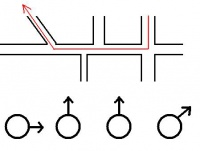 